Vergadering d.d. 18 februari 2022Datum/nr.: 20220218.02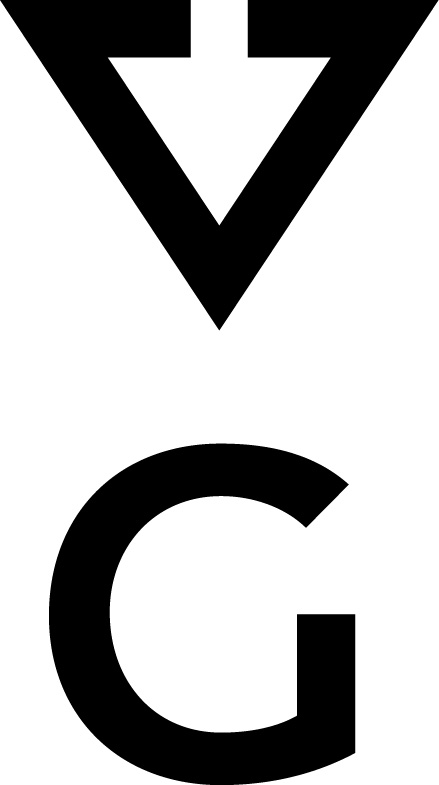 Onderwerp: Concept verslag d.d. 10 december 2021Het Algemeen Bestuur besluit: Het verslag vast te stellenDatum/nr.: 20220218.04Onderwerp: Organisatieplan BrandweerzorgHet Algemeen Bestuur besluit: De Startnotitie Organisatieplan Brandweerzorg vast te stellen en daarmeeVRG opdracht te geven een Organisatieplan Brandweerzorg 2022-2025 op te stellenDatum/nr.: 20220218.05Onderwerp: voordracht en aanwijzing coördinerend functionarissen BevolkingszorgHet Algemeen Bestuur besluit: Kennis te nemen van de wijzigingen ten aanzien van de coördinerend functionarissen Bevolkingszorg; In te stemmen met de voordracht van de coördinerend functionarissen Bevolkingszorg; Te besluiten als zodanig aan te wijzen:  Mevrouw C. Bronda, gemeentesecretaris gemeente Groningen; De heer R. Koch, gemeentesecretaris gemeente Eemsdelta. Datum/nr.: 20220218.06Onderwerp: voorstel indeling Dagelijks Bestuur, adviescommissies en auditcommissieHet Algemeen Bestuur besluit: In te stemmen met voorliggende voorstellen voor de indeling van het Dagelijks Bestuur, de adviescommissies en de auditcommissieBesluitenlijst Algemeen Bestuur Veiligheidsregio Groningen